Домашнее задание по «Сольфеджио» от 31.01, 1.02, 3.02.1) Продолжаем играть на фортепиано 3 вида Ми-бемоль мажора.2) Подпишите предложенные трезвучия. Каждое трезвучие сыграйте на фортепиано и пропойте, внимательно высчитывая интервальный состав каждого аккорда.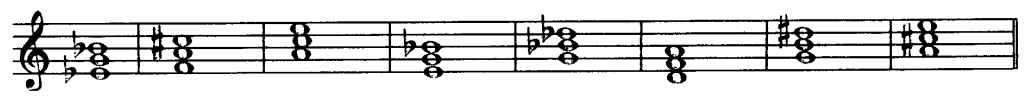 3) Подпишите предложенные аккорды. Каждый аккорд сыграйте на фортепиано и пропойте, внимательно высчитывая интервальный состав каждого аккорда.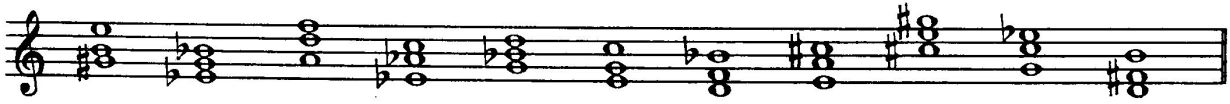 Б6 (мажорный секстаккорд) = м3+ ч4                 Б5/3 (мажорное трезвучие) = б3+м3М6 (минорный секстаккорд) = б3+ч4                 М5/3 (минорное трезвучие) = м3+б3Б6/4(мажорный квартсекстаккорд) = ч4+б3       ув.5/3(увелич. трезвучие) = б3+б3М6/4(минорный квартсекстаккорд) = ч4+м3      ум.5/3(уменьш. трезвучие) = м3+м3